§2406.  Inspection of packagesThe state sealer shall, from time to time, weigh or measure and inspect packages or amounts of commodities kept, offered or exposed for sale, sold or in the process of delivery, to determine whether the same contain the amounts represented and whether they be kept, offered or exposed for sale, or sold, in accordance with law. When such packages or amounts of commodities are found not to contain the amounts represented or are found to be kept, offered or exposed for sale in violation of law, the state sealer may order them off sale and may mark or stamp them as "illegal." These orders shall not be considered to be licensing or any adjudicatory proceeding, as those terms are defined by the Maine Administrative Procedure Act. No person shall sell, or keep, offer or expose for sale any package or amount of commodity that has been ordered off sale as provided in this section, unless and until such package or amount of commodity has been brought into full compliance with legal requirements, or dispose of any package or amount of commodity that has been ordered off sale and that has not been brought into compliance with legal requirements, in any manner, except with the specific approval of the state sealer.  [PL 1977, c. 694, §180 (AMD).]SECTION HISTORYPL 1973, c. 91, §6 (RP). PL 1973, c. 654, §1 (REEN). PL 1977, c. 694, §180 (AMD). The State of Maine claims a copyright in its codified statutes. If you intend to republish this material, we require that you include the following disclaimer in your publication:All copyrights and other rights to statutory text are reserved by the State of Maine. The text included in this publication reflects changes made through the First Regular and First Special Session of the 131st Maine Legislature and is current through November 1, 2023
                    . The text is subject to change without notice. It is a version that has not been officially certified by the Secretary of State. Refer to the Maine Revised Statutes Annotated and supplements for certified text.
                The Office of the Revisor of Statutes also requests that you send us one copy of any statutory publication you may produce. Our goal is not to restrict publishing activity, but to keep track of who is publishing what, to identify any needless duplication and to preserve the State's copyright rights.PLEASE NOTE: The Revisor's Office cannot perform research for or provide legal advice or interpretation of Maine law to the public. If you need legal assistance, please contact a qualified attorney.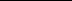 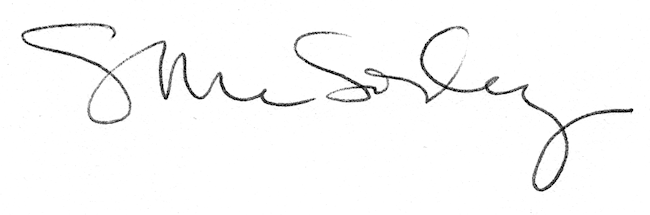 